Publicado en  el 09/11/2016 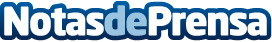 La primera Vespa eléctrica llegará en 2017Cada vez más se está teniendo en cuenta, en la elaboración de vehículos, el cuidado del medio ambiente. Por ese motivo, algunas empresas automovilistas como Piaggio Group empiezan a diseñar y construir vehículos eléctricos que son más respetuosos con el mundoDatos de contacto:Nota de prensa publicada en: https://www.notasdeprensa.es/la-primera-vespa-electrica-llegara-en-2017_1 Categorias: Innovación Tecnológica http://www.notasdeprensa.es